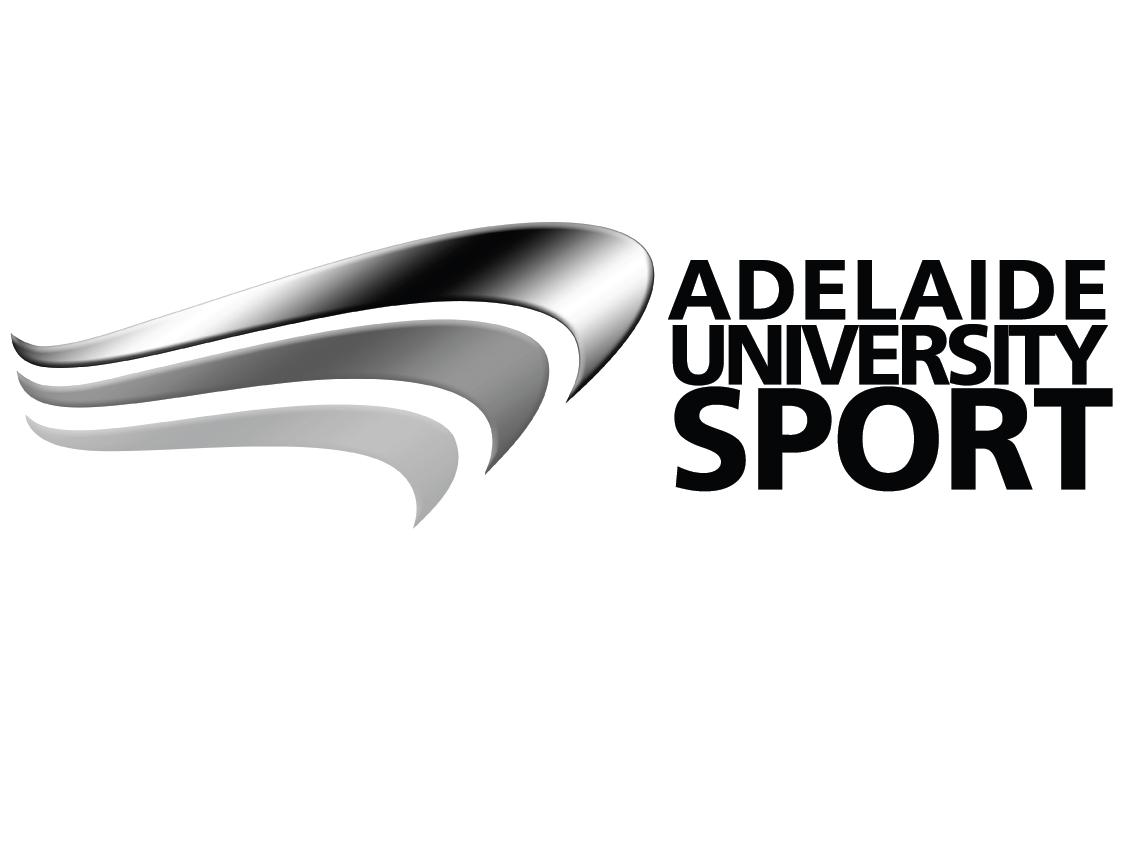 NOTICE OF AGMMonday, 26 May, 2014 at 5.30pm, AU Sport offices, George Murray Building (ground floor, NE corner of Cloisters)All students, who are active, financial members of the Adelaide University Sports Association sporting clubs, are welcome to attend.NB Board nominations will close with the General Manager/Executive Officer on Monday, 12 May, 2014 at 5.00pm.  Nomination forms can be found on the AU Sport website, www.theblacks.com.au, by clicking on the “About Us - Governance” tab.MIKE DAWSGeneral Manager/Executive Officer